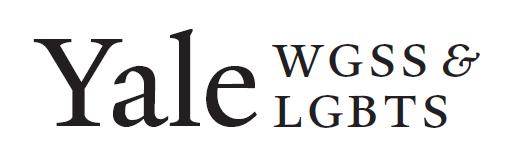 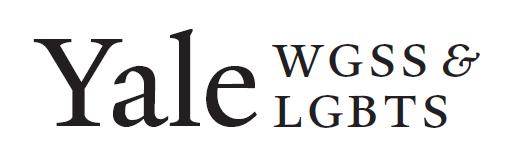 Requirements of the WGSS major Women's, Gender, and Sexuality Studies requires twelve term courses and may be taken either as a primary major or as one of two majors. For students in the Class of 2016 and previous classes, requirements include one gateway course and one intermediate course; for students in the Class of 2017 and subsequent classes, two intermediate courses are required. For all classes, the major also includes one transnational perspectives course, one methodology course, courses in an area of concentration, the junior sequence, and the senior sequence. The area of concentration consists of at least five courses, the majority of which should be drawn from program offerings. Courses for the area of concentration may also fulfill the requirements in transnational perspectives and methodology. Substitutions to the major requirements may be made only with the written permission of the director of undergraduate studies.Gateway and intermediate courses for the Class of ’16 and previous classes The gateway courses (WGSS 110, 111, 115, 120, 200, and 201) offer broad introductions to the fields of women's, gender, and sexuality studies. There are two intermediate courses: Globalizing Gender (WGSS 295) and Introduction to LGBT Studies (WGSS 296). Majors are encouraged to take both but need take only one, preferably after the gateway course and prior to the junior sequence. (WGSS 295 cannot fulfill both the transnational perspectives and the intermediate requirements.)Intermediate courses for the Class of ’17 and subsequent classes There are two intermediate courses: Bodies and Pleasures, Sex and Genders (WGSS 205) and Globalizing Gender and Sexuality (WGSS 206). Majors are required to take both, preferably prior to the junior sequence.Transnational perspectives course Ideally, each student's course work engages a broad diversity of cultural contexts, ethnicities, and global locations. Such study illuminates the links among nations, states, cultures, regions, and global locations. Most students take several classes that focus on genders and sexualities outside the U.S. context; majors are required to take at least one (not including WGSS 205).Methodology course Given its interdisciplinary nature, Women's, Gender, and Sexuality Studies necessarily relies on a wide range of methodologies: literary criticism, ethnography, visual analysis, historiography, and quantitative data analysis, among others. Each student is expected to acquire competence in at least one methodology relevant to his or her own concentration and planned senior essay. In preparation for the senior essay, students are advised to complete the methods requirement in the junior year.Junior sequence The two-term junior sequence consists of Feminist and Queer Theory (WGSS 340) and Junior Seminar: Theory and Method (WGSS 398). All students in the major must take both courses. (Individualized alternatives are found for students who study abroad during the junior year.)Senior sequence and senior essay The two-term senior sequence consists of the Senior Colloquium (WGSS 490), in which students begin researching and writing a senior essay, followed by the Senior Essay (WGSS 491), in which students complete the essay. The senior essay is developed and written under the guidance and supervision of a WGSS-affiliated faculty member with expertise in the area of concentration. Students are expected to meet with their essay advisers on a regular basis.REQUIREMENTS OF THE MAJORPrerequisites NoneNumber of courses 12 term courses (including senior requirements)Specific courses required All classes—WGSS 340, 398; Class of 2017 and subsequent classes—WGSS 205,206Distribution of courses All classes—1 transnational perspectives course; 1 methodology course; 5 electives in area of concentration; Class of 2016 and previous classes—1 gateway course and 1 intermediate course, as specified.Senior requirement Senior colloquia and senior essay (WGSS 490, 491)****************************************************************************American Essay Tradition
WGSS 025 01 ~ Greta LaFleur  TTh 2.30-3.45 Fall
Exploration of the American essay tradition, from some of its earliest moments to more recent iterations. Consideration of the essay as a rhetorical form, a political tool, and a literary tradition. Authors include Thomas Paine, Claudia Rankine, Benjamin Franklin, Virginia Woolf, James Baldwin, Cherrie Moraga, Sherman Alexie, and Hilton Als. Students will write political essays, as well as develop competencies in literary analysis. Enrollment limited to freshmen. Preregistration required; see under Freshman Seminar Program.
History of SexualityWGSS 032 01 ~ Maria Trumpler  TTh 2.30-3.45 SpringExploration of scientific and medical writings on sexuality over the past century. Focus on the tension between nature and culture in shaping theories, the construction of heterosexuality and homosexuality, the role of scientific studies in moral discourse, and the rise of sexology as a scientific discipline. Enrollment limited to freshmen. Preregistration required; see under Freshman Seminar Program.London & Paris Fashion Since 1750
WGSS 033 01/HIST033 ~ Becky Conekin
TTh 1.00-2.15 Fall
Introduction to the history of Western fashion from the mid-eighteenth century to the present, with a focus on Paris and London. Approaches, methods, and theories scholars have historically employed to study fashion and dress. Enrollment limited to freshmen. Preregistration required; see under Freshman Seminar Program.Women, Food, and Culture WGSS 120 01 ~ Maria TrumplerTTh 1.30-2.20 FallInterdisciplinary exploration of the gendering of food production, preparation, and consumption in cross-cultural perspective. Topics include agricultural practices, cooking, pasteurization, kitchen technology, food storage, home economics, hunger, anorexia, breast-feeding, meals, and ethnic identity.Consciousness, Austen to Woolf
WGSS 170 01 ~ Ruth Yeazell
Th 1.30-3.20
Close study of selected novels by Jane Austen, George Eliot, Henry James, and Virginia Woolf, with particular attention to the representation of consciousness and the development of free indirect discourse, as well as recent speculations about so-called theory of mind. Readings supplemented by narrative theory. Pre-1900 with permission of instructor.Medieval Women's WritingWGSS 171 01 (23239) /ENGL202/LITR176 ~ Jessica Brantley, Ann Killian TTh 11.35-12.50 Spring 2017 This course explores writings by women in medieval Britain, with attention to questions of authorship, authority, and audience. Readings include the Lais of Marie de France, Ancrene Wisse, Christine de Pizan's Book of the City of Ladies, the Showings of Julian of Norwich, The Book of Margery Kempe, the Digby Mary Magdalene play, and the Paston letters.U.S. Lesbian and Gay HistoryWGSS 200 01/HIST127/AMST135 ~ George ChaunceyTTh 10.30-11.20 FallIntroduction to the social, cultural, and political history of lesbians, gay men, and other socially constituted sexual minorities. Focus on understanding categories of sexuality in relation to shifting normative regimes, primarily in the twentieth century. The emergence of homosexuality and heterosexuality as categories of experience and identity; the changing relationship between homosexuality and transgenderism; the development of diverse lesbian and gay subcultures and their representation in popular culture; religion and sexual science; generational change and everyday life; AIDS; and gay, antigay, feminist, and queer movements.Women in Modern America
WGSS 201 01 ~ Joanne MeyerowitzTTh 10.30-11.20 Spring
U.S. women's history and the history of gender from 1900 to the present. Changing meanings of femininity, masculinity, sex, gender, and sexuality; intersections of class, race, ethnicity, and gender; women's labor in industrial and postindustrial economies; women's participation in politics and social movements; trends in sexual expression, gender presentation, reproduction, child rearing, and marriage; and feminist and other gender-equity movements.Bodies and Pleasures, Sex and GendersWGSS 205 01  ~ Kaneesha ParsardTTh 2.30-4.20 FallSexuality explored as an embodied, historical production. Focus on the dynamic, contested relationship between the concepts of gender and sexuality. Investigation of sexuality at the sites of racial difference, psychoanalysis, AIDS, transnationality, U.S. law, publicity, and politics. Ways in which pleasure, power, and inequality are unevenly imbricated. Includes occasional evening screenings.Globalizing Gender and SexualityWGSS 206 01 ~ Andrew DoweW 2.30-4.20 SpringExamination of transnational debates about gender and sexuality as they unfold in specific contexts. Gender as a category that can or cannot travel; feminist critiques of liberal rights paradigms; globalization of particular models of gender/queer advocacy; the role of NGOs in global debates about gender and sexuality.Human Trafficking and Modern-Day SlaveryWGSS 21701 | GLBL 277 | ER&M 213 ~ Wendy HesfordT 3.30-5.20 FallDrawing upon feminist and human rights theories, students will examine legally and culturally driven representations of human trafficking and modern-day slavery; the scholarly promise and limitations of the analogy between modern trafficking in humans and the slave trade of the past; and how anti-trafficking laws allow for the moral condemnation of modern-day slavery, and yet run the risk of obscuring ongoing relations of racial slavery, gendered oppression, and restrictive immigration policies.Women and U.S. PoliticsWGSS 220 01/PLSC220 ~ Rachel Silbermann
HTBA SpringThe role of women in current U.S. political processes and institutions. Whether American women and men differ in their political opinions and behavior. Differences in leadership between women and men as legislators, executives, and judges. Why women continue to be underrepresented as officeholders despite their voting at a rate equal to or higher than men's.Introduction to Critical Refugee StudiesWGSS 222 01 (20574) /ER&M221 ~ Quan TranTh 2.30-4.20 Spring Reconfiguring refugees as fluid subjects and sites of social, political, and cultural critiques. Departing from dominant understandings of refugees as victims, consideration instead of refugees as complex historical actors, made visible through processes of colonization, imperialism, war, displacement, state violence, and globalization, as well as ethical, social, legal, and political transformations. Focus on second-half of the twentieth century.Race and Gender in Transatlantic Literature, 1688–1818 WGSS 223 01 (10762) /ENGL225 ~ Jill CampbellTTh 1.00-2.15 Fall Construction of race and gender in literatures of Great Britain, North America, and the Caribbean from the late seventeenth to the early nineteenth century. Focus on the role of literature in advancing and contesting concepts of race and gender as features of identity and systems of power, with particular attention to the circulation of goods, people, ideas, and literary works among regions. Some authors include Aphra Behn, Phillis Wheatley, Olaudah Equiano, Leanora Sansay, Maria Edgeworth, Mary Wollstonecraft, and Mary Shelley. First of a two-term sequence; each term may be taken independently.Race and Gender in Transatlantic Literature, 1819 to the PresentWGSS 224 01 (21398) /ENGL226 ~ Margaret HomansTTh 1.00-2.15 Spring Construction of race and gender in literatures of Great Britain, North America, and the Caribbean from the early nineteenth century to the present. Focus on the role of literature in advancing and contesting concepts of race and gender as features of identity and systems of power, with particular attention to the circulation of goods, people, ideas, and literary works among regions. Some authors include Charlotte Bronte, Sojourner Truth, Zora Neale Hurston, Virginia Woolf, Audre Lorde, Chimimanda Adichie, and Kabe Wilson. Second of a two-term sequence; each term may be taken independently.Evolutionary Biology of Women’s ReproductionWGSS 230/ANTH 230 ~ Claudia R ValeggiaTTh 1.00-2.15pm FallEvolutionary and biosocial perspectives on female reproductive lives. Physiological, ecological, and social aspects of women's development from puberty through menopause and aging, with special attention to reproductive processes such as pregnancy, birth, and lactation. Variation in female life histories in a variety of cultural and ecological settings. Examples from both traditional and modern societies.
Performativity and Social ChangeWGSS 241 01 (21189) /THST240 ~ T.L. CowanMW 1.00-2.15 Spring Exploration of the relation between gender and sexuality and activist expressive cultures. Focus on how these cultures enact social change through cultural productions, performances, and embodied activist art practices. Special attention to Canadian and United States contexts.Gender in North AfricaWGSS 243 01 (13984) /MMES253 ~ Zakia SalimeMW 11.35-12.50 FallStudy of gender in North Africa, including, law, religion, activism, sexuality, community, labor, and migration, as well as artistic expression and cultural production, with in-depth focus on North Africa as a distinctive part of the geography and history of the Middle East. Readings are interdisciplinary, combining theoretical approaches from history, sociology, anthropology, political science, media studies, and gender and feminist studies.Cinema of MigrationWGSS 261 01 (14060) /FILM421/MGRK213 ~ George SyrimisW 2.30-4.20 Fall Cinematic representations of the migrant experience in the past thirty years, with some emphasis on the post–Cold War period. Focus on southeastern Europe and its migrant populations. Topics include identity, gender, sexual exploitation and violence, and nationalism and ethnicity.Asian American History, 1800 to the PresentWGSS 272 01 (23229) /AMST272/HIST183/ER&M282 ~ Mary LuiMW 10.30-11.20 Spring An introduction to the history of East, South, and Southeast Asian migrations and settlement to the United States from the late eighteenth century to the present. Major themes include labor migration, community formation, U.S. imperialism, legal exclusion, racial segregation, gender and sexuality, cultural representations, and political resistance.The Olympic Games, Ancient and ModernWGSS 293 01 (21703) /HIST242J/MGRK300/CLCV319 ~ George SyrimisW 9.25-11.15 Spring Introduction to the history of the Olympic Games from antiquity to the present. The mythology of athletic events in ancient Greece and the ritual, political, and social ramifications of the actual competitions. The revival of the modern Olympic movement in 1896, the political investment of the Greek state at the time, and specific games as they illustrate the convergence of athletic cultures and sociopolitical transformations in the twentieth century.Race, Gender, and Sexuality in the Global SouthWGSS 300 01 (21191)  ~ Andrew DoweM 9.25-11.15 Spring Comparative exploration of relationships between race, gender, sexuality and nation in contemporary Anglophone Caribbean and South Africa in literature, memoir, film and visual arts. Emphasis on transnational approaches to questions of identity, hybridity, citizenship, rights, migration, and visibility in interdisciplinary scholarship.Men, Manhood, and MasculinityWGSS 304 01 (11776) /ANTH484 ~ Andrew DoweM 9.25-11.15 Fall  Cultural and historic constructions of masculinity explored through an investigation of male bodies, sexualities, and social interactions. Multiple masculinities; the relationship between hegemonic, nonhegemonic, and subordinate masculinities.Gender and TransgenderWGSS 306 01 (10323) /AMST314 ~ Greta LaFleurTTh 11.35-12.50 Fall Introduction to transgender studies, an emergent field that draws on gender studies, queer theory, sociology, feminist science studies, literary studies, and history. Representations of gender nonconformity in a cultural context dominated by a two-sex model of human gender differentiation. Sources include novels, autobiographies, films, and philosophy and criticism.Psychology of GenderWGSS 315 01 (11562) /PSYC342 ~ Marianne LaFranceTTh 1.00-2.15 Fall Exploration of the relationship between gender and psychological processes at individual, interpersonal, institutional, and cross-cultural levels.Women in the Middle AgesWGSS 317 01 (20782) /RLST335/LITR180/ITAL317 ~ Christiana Purdy MoudarresMW 11.35-12.50 Spring Medieval understandings of womanhood examined through analysis of writings by and/or about women, from antiquity through the Middle Ages. Introduction to the premodern Western canon and assessment of the role that women played in its construction.Transgender Cultural ProductionWGSS 324 01 (21192) ~ T.L. CowanMW 2.30-3.45 Spring Introduction to Trans- Studies, with focus on transfeminist cultural production in the United States and Canada. Exploration of key theoretical texts; activist histories and archives; and wide range of expressive cultures, including film and video, performance, spoken word, memoir, blogging, and other new media.Asian Diasporas since 1800WGSS 325 01 (10828) /ER&M324 ~ Quan TranTh 1.30-3.20 Fall Examination of the diverse historical and contemporary experiences of people from East, South, and Southeast Asian ancestry living in the Americas, Australia, Africa, the Middle East, Asia, and Europe. Organized thematically and comparative in scope, topics include labor migrations, community formations, chain migrations, transnational connections, intergenerational dynamics, interracial and ethnic relations, popular cultures, and return migrations.  Feminist and Queer TheoryWGSS 340 01 (11841) /LITR426/ENGL357 ~ Marta FiglerowiczW 3.30-5.20 Fall Historical survey of feminist and queer theory from the Enlightenment to the present, with readings from key British, French, and American works. Focus on the foundations and development of contemporary theory. Shared intellectual origins and concepts, as well as divergences and conflicts, among different ways of approaching gender and sexuality.Caribbean Diasporic LiteratureWGSS 343 01 (20271) /AFAM352/AMST438/ER&M291/LITR295 ~ Hazel CarbyW 1.30-3.20 Spring An examination of contemporary literature written by Caribbean writers who have migrated to, or who journey between, different countries around the Atlantic rim. Focus on literature written in English in the twentieth and twenty-first centuries, both fiction and nonfiction. Writers include Caryl Phillips, Nalo Hopkinson, and Jamaica Kincaid.Topics in Lesbian and Gay HistoryWGSS 348 01 (11034) /HIST160J/AMST353 ~ George ChaunceyM 1.30-3.20 Fall Readings and discussions focus on recent studies of twentieth-century queer family life, religion, migration, race, urban politics, state regulation, and sexual culture in the United States, and help frame research questions for students to pursue in Yale's archival collections. Attention to methodology and the craft of historical writing.Middle East UprisingsWGSS 358 01 (13926) /MMES336 ~ Zakia SalimeM 3.30-5.20 FallUnderstanding Middle East politics in light of the 2011 uprisings in North Africa and the Middle East, particularly the genealogy of political protests, occupations, and wars in the region. How the 2011 uprisings are classed, sexed, and gendered while considering the encounters of state and non-state actors during these uprisings.Theory and Politics of Sexual ConsentWGSS 372 01 (11780)  ~ Joseph FischelTTh 1.00-2.15 Fall Political, legal, and feminist theory and critiques of the concept of sexual consent. Topics such as sex work, nonnormative sex, and sex across age differences explored through film, autobiography, literature, queer commentary, and legal theory. U.S. and Connecticut legal cases regarding sexual violence and assault.Gender, Sexuality & Human Rights in AfricaWGSS 373 ~ Lyn Ossome
MW 9.00-10.15
Interrogation of the powerful role of human rights as an organizing discourse and hegemonic order through examination of shifting state sovereignties; political economy of human rights in Africa and beyond, with a focus on the dialectical relationships between access to resources, political power, and global capitalism; identity politics and policing of identities through human rights; liberal democratic regimes; institutionalization of human rights; and the emancipatory potential of human rights.Gender and Sexuality in Media and Popular CultureWGSS 380 01 (11781) /AMST402/ANTH302/FILM324 ~ Laura Wexler & T.L. CowanT 2.30-4.20 Fall Investigation of visual media and popular culture in the United States and transnationally. Gender, race, class, and sexuality in relation to the production, circulation, consumption, and reception of media culture. Focus on theories of media and the visual. Significant lab component in which students use media technologies to make and illustrate theoretical arguments.Critical Disability StudiesWGSS 383 01 (13983) ~ T.L. CowanM 2.30-4.20 Fall Exploration of feminist, queer, critical race, and disability studies in the emergent field of crip theory, through various manifestations of cyborg politics and "posthuman performative." Consideration of the politicization of disability; the ways that all beings are assisted in their capacity to live; the condition of assistance; interspecial assistances and co-operations; military and medical technologies that enhance ability in the disabled; and the possibilities and limitations of cyborg theory for radical crip politics.Women and Literature in Traditional ChinaWGSS 405 01 (10587) /LITR174/EALL211/EALL511 ~ Kang-i Sun ChangTTh 1.00-2.15 Fall A study of major women writers in traditional China, as well as representations of women by male authors. The power of women's writing; women and material culture; women in exile; courtesans; Taoist and Buddhist nuns; widow poets; cross-dressing women; the female body and its metaphors; footbinding; notions of love and death; the aesthetics of illness; women and revolution; poetry clubs; the function of memory in women's literature; problems of gender and genre. All readings in translation; no knowledge of Chinese required. Some Chinese texts provided for students who read Chinese. Formerly CHNS 201.Interdisciplinary Approaches to African American StudiesWGSS 410 01 (20283) /AMST310/AFAM410 ~ Heather Vermeulen1 HTBA Spring An interdisciplinary, thematic approach to the study of race, nation, and ethnicity in the African diaspora. Topics include class, gender, color, and sexuality; the dynamics of reform, Pan-Africanism, neocolonialism, and contemporary black nationalism. Uses of a broad range of methodologies.Intersectionality and Women’s HealthWGSS 431 01 (10357) /ANTH451/WGSS651/ANTH651 ~ Marcia InhornT 9.25-11.15 Fall The intersections of race, class, gender, and other axes of “difference” and their effects on women’s health, primarily in the contemporary United States. Recent feminist approaches to intersectionality and multiplicity of oppressions theory. Ways in which anthropologists studying women’s health issues have contributed to social and feminist theory at the intersections of race, class, and gender.Midcentury Queer WritingWGSS 440 01 (13643) /ENGL420 ~ Michael WarnerMW 2.30-3.45 Fall 
Covering the period after modernism (Stein, Woolf, Proust) and before Stonewall, this course traces the literature of queerness in a time when it was not yet stabilized by lesbian and gay identity. Readings include fiction, nonfiction, poetry, and drama, on both sides of the Atlantic. Major authors include Isherwood, Auden, Genet, Highsmith, Jane Bowles, Burroughs, Ginsberg, O’Hara, Bishop, Nabokov, Baldwin, Vidal, and Orton.American Medicine and the Cold WarWGSS 448 01 (12752) /HSHM448/HIST177J  ~ Naomi RogersT 9.25-11.15 Fall The social, cultural, and political history of American medicine from 1945 to 1960. The defeat of national health insurance; racism in health care; patient activism; the role of gender in defining medical professionalism and family health; the rise of atomic medicine; McCarthyism in medicine; and the polio vaccine trials and the making of science journalism.Gender Images: A Psychological PerspectiveWGSS 466 01 (21038) /PSYC414 ~ Marianne LaFranceMW 2.30-3.45 Spring The nature and psychological impact of exposure to visual images that portray various dimensions of gender, such as sex differences and sexuality, in various media, including advertising, television, film, and Facebook. How to empirically decode gender images in contemporary media as well as assess their range of influences. The overall aim is to understand how visual representations of gender affect psychological identity and well-being.Independent Directed StudyWGSS 471 01 Fall & SpringFor students who wish to explore an aspect of women's, gender, and sexuality studies not covered by existing courses. The course may be used for research or directed readings and should include one lengthy or several short essays. Students meet with their adviser regularly. To apply for admission, students present a prospectus to the director of undergraduate studies along with a letter of support from the adviser. The prospectus must include a description of the research area, a core bibliography, and the expected sequence and scope of written assignments.The Senior ColloquiumWGSS 490 01  ~ Joe FischelHTBA Fall & SpringA research seminar taken during the senior year. Students with diverse research interests and experience discuss common problems and tactics in doing independent research.The Senior EssayWGSS 491 011 HTBA Fall & SpringIndependent research on, and writing of, the senior essay.GRADUATE CLASSESTheories of Race, Sex, and InjusticeWGSS 610 01 (22050) /AFAM546 ~ Joseph FischelT 1.30-3.20 Spring Explorations of race, sex, and gender in political theories of justice; identity formations as ambivalent aspirations for justice theory and justice politics; the body as policed, policing, desired, and desiring; "matter" as idiom of justice.Imagined Futures: Species Being, Biotechnologies, and Planetary Relations in Literature, Art, and Music WGSS 616 01 (12117) /AMST880/AFAM616 ~ Hazel CarbyT 2.30-4.20 Fall This course interrogates the premises of speculative fiction alongside the futuristic compositions of visual artists and musicians. The theoretical and historical frameworks of the course are shaped by a deep engagement with questions of the possibilities and limits of the human, addressing theoretical and imaginative questions of species being, hybridity, genders and sexualities, racialization, and relationships between biology, technology, and the body. Readings in cultural and postcolonial theory provide an important lens into this material, and students are asked to consider how colonial and imperial pasts and presents inform future imaginings or provide the motivation for creative artists to envision alternative futures.Postcolonial and Transnational Feminist TheoriesWGSS 630 01 (12173) /AMST703 ~ Inderpal GrewalW 3.30-5.30 Fall  An advanced survey course in feminist theory with a focus on postcolonial and transnational approaches. It is often assumed that if postcolonial theory focuses on history and historicity, then transnational theories emphasize space and place, assuming the importance of networks and flows. How might we think otherwise of these theoretical contributions? What are their connections across fields and areas? What, finally, are the ways that feminist theory has come to incorporate these approaches in the way that it conceptualizes the "international," "global," and "regional" in relation to histories of culture, politics, difference, and intersectionality. We examine these and other questions of disciplinarity, method, and history.Feminist Political Economy: A Critique of Neoliberalism in AfricaWGSS 635 01 (14314)~ Lyn Ossome3 HTBA Fall  A heterodox approach to economics challenging the orthodox neoliberal model and concerned with the influence of gender on social/political relationships and structures of power and the differential economic effects that result from these structures and relationships. Applies feminist pedagogical tools in the deconstruction and reframing of basic neoliberal assumptions: political economic approach to the study of society through analyses of social relations as they relate to the economic system of production and importantly, of reproduction. Theoretical and methodological insights into a range of debates, with a specific focus on the nature, structural dynamics, and effects of neoliberalization in Africa, including: land and agrarian questions; care work/affective labor; family/household-market-state nexus; changing labor regimes under neoliberalism; feminization of labor; transnational activism and women's organizing in a globalizing capitalist economy.Caribbean Diasporic IntellectualsWGSS 645 01 (22072) /AMST645/AFAM723/CPLT949 ~ Hazel CarbyT 2.30-4.20 SpringThis course examines work by writers of Caribbean descent from different regions of the transatlantic world. In response to contemporary interest in issues of globalization, the premise of the course is that in the world maps of these black intellectuals we can see the intertwined and interdependent histories and relations of the Americas, Europe, and Africa. Thinking globally is not a new experience for black peoples, and we need to understand the ways in which what we have come to understand and represent as "Caribbeanness" is a condition of movement. Literature is most frequently taught within the boundaries of a particular nation, but this course focuses on the work of writers who shape the Caribbean identities of their characters as traveling black subjects and refuse to restrain their fiction within the limits of any one national identity. We practice a new and global type of cognitive mapping as we read and explore the meanings of terms like black transnationalism, migrancy, globalization, and empire. Diasporic writing embraces and represents the geopolitical realities of the modern, modernizing, and postmodern worlds in which multiple racialized histories are inscribed on modern bodies.Intersectionality and Women's HealthWGSS 651 01 (12245) /ANTH451/WGSS431/ANTH651 ~ Marcia InhornT 9.25-11.15 Fall  This interdisciplinary seminar explores how the intersections of race, class, gender, and other axes of "difference" (age, sexual orientation, disability status, nation, religion) affect women's health, primarily in the contemporary United States. Recent feminist approaches to intersectionality and multiplicity of oppressions theory are introduced. In addition, the course demonstrates how anthropologists studying women's health issues have contributed to social and feminist theory at the intersections of race, class, and gender.Historicizing ReligionWGSS 695 01 (12112) /HIST577/AFAM558/AMST688/RLST688 ~ Kathryn LoftonM 9.25-11.15 Fall  What does it mean to offer a history of religion? How is a history of religion distinct from, or overlapping with, the history of race or gender? This course takes as its central subject a key methodological problem of modernity, namely the task to offer material accounts for human perception, social organization, and epistemological vantage. We read new historical monographs and relevant classic theories that consider what religion is, how its categorization is like and unlike other concepts for human distinction, and why it became something in modernity requiring historical diagnosis. Included in our topical survey are examinations of secularization and disenchantment; myth and narrative; church history and hagiography; objectivity and positivism; world religions and comparative religions; Orientalism and colonialism; sectarianism and secularism. Works read include Elizabeth A. Clark, History, Theory, Text: Historians and the Linguistic Turn; Sylvester Johnson, African American Religions, 1500–2000: Colonialism, Democracy, and Freedom; and Suzanne Marchand, German Orientalism in the Age of Empire: Religion, Race, and Scholarship.Fault Lines: Race, Gender, and Sexuality in Contemporary ArtWGSS 698 01 (22048) /AFAM511/HSAR698 ~ Erica JamesTh 1.30-3.20 Spring This seminar examines moments in which prevailing representational paradigms of race, gender, and sexuality were disrupted and transformed, affecting three-dimensional paradigm shifts in reading of race, gender, and sexuality in fine art and visual culture. Students deepen their engagement with and writing on this work beyond the ghetto of identity politics by considering multiple methods of theoretical analyses simultaneously. Sites of rupture include the art and visual culture that emerged around the figure of the boxer through Jack Johnson and Muhammad Ali; African diaspora visual poetics in the youth culture of South Africa and Jamaica; and the work of contemporary artists Kalup Linzy, Mickalene Thomas, and Iona Rozeal Brown.Readings in the History of SexualityWGSS 712 01 (12205) /HIST775/AMST866 ~ Joanne MeyerowitzW 3.30-5.20 Fall  Selected topics in the history of sexuality. Emphasis on key theoretical works and recent historical literature.Readings in African American Women's HistoryWGSS 716 01 (12126) /AMST706/HIST711/AFAM738 ~ Crystal FeimsterM 1.30-3.20 Fall  The diversity of African American women's lives from the colonial era through the late twentieth century. Using primary and secondary sources we explore the social, political, cultural, and economic factors that produced change and transformation in the lives of African American women. Through history, fiction, autobiography, art, religion, film, music, and cultural criticism we discuss and explore the construction of African American women's activism and feminism; the racial politics of the body, beauty, and complexion; hetero- and same-sex sexualities; intraracial class relations; and the politics of identity, family, and work.Visual Kinship: Photography and the Idea of FamilyWGSS 746 01 (22135) /AMST729 ~ Laura WexlerT 10.30-12.30 Spring Family photography is often understood simply as snapshots of domestic scenes taken by amateur photographers. Yet family photographs are more complex than we think: they can also include images taken by a wide spectrum of producers, including the press and the state; they frequently circulate between private and public spheres, linking personal memories with national and even global histories; and, just as importantly, they help to shape the very idea of family itself, one that is frequently racialized and gendered. This course explores the relationship between family photography and the concept of family, from the age of analog to the digital era, from snapshots to portraits, from instrumental images to art exhibitions, and more. We look closely at family photographs held in special collections at the Beinecke Library, the Museum of Modern Art, the Library of Congress, and the National Archive and Records Administration, among other sites. Bringing these photographs in dialogue with critical writings drawn from photography studies and cultural history, we investigate the ways in which visual kinship is shaped, and how this process mediates the idea of family.Research Topics in Gender and PsychologyWGSS 767 01 (13021) /PSYC777 ~ Marianne LaFrance3 HTBA Fall & SpringThe "Gender Lab" meets weekly to consider research being done in the Psychology department that bears on some gender-related issue.Fiction, Didacticism, and Political Critique: 1789–1818WGSS 769 01 (22475) /ENGL742 ~ Jill CampbellT 1.30-3.20 Spring A study of writings that seek a specific effect in their reader—whether didactic instruction and moral formation, or an instigation to take action toward political change—and their uneasy alliance in the late eighteenth and early nineteenth centuries with the literary genre of prose fiction. How do writings that seek to inform or reform the real person or the real world put fictional narratives to use? How is the genre of the novel shaped, explicitly or implicitly, by writing to a specific "end"? Texts include novels, tales for children, life-writing, poetry with a "cause," polemical essays; possible authors include Olaudah Equiano, Edmund Burke, William Godwin, Mary Wollstonecraft, Hannah More, Maria Edgeworth, Jane Austen, Anna Barbauld, and Mary Shelley.Sensational Materialities: Sensory Cultures in History, Theory, and MethodWGSS 779 01 (12196) /AMST805/HSAR720/RLST699/REL966 ~ Sally PromeyM 3.30-5.20 Fall This interdisciplinary seminar explores the sensory and material histories of (often religious) images, objects, buildings, and performances as well as the potential for the senses to spark contention in material practice. With a focus on American things and religions, the course also considers broader geographical and categorical parameters so as to invite intellectual engagement with the most challenging and decisive developments in relevant fields, including recent literatures on material agencies. The goal is to investigate possibilities for scholarly examination of a robust human sensorium of sound, taste, touch, scent, and sight—and even "sixth senses"—the points where the senses meet material things (and vice versa) in life and practice. Topics include the cultural construction of the senses and sensory hierarchies; investigation of the sensory capacities of things; and specific episodes of sensory contention in and among various religious traditions. In addition, the course invites thinking beyond the "Western" five senses to other locations and historical possibilities for identifying the dynamics of sensing human bodies in religious practices, experience, and ideas. The Sensory Cultures of Religion Research Group meets at 7 p.m. on Tuesdays; class participants are strongly encouraged, but not required, to attend.American Public Sculpture: History, Context, and Continuing SignificanceWGSS 815 01 (12198) /AMST810 ~ Laura Wexler3 HTBA Fall Building on a new partnership between the Smithsonian Institution and Yale University, this course offers a broad-based and multidisciplinary exploration of public sculpture in the United States. Course work includes field trips and digital projects as well as readings in the scholarship of public memory, cultural heritage, conservation, and aesthetics.Gender Theories & Their PoliticsWGSS 860 01 (22332) /CPLT870/HIST670 ~ Moira FradingerW 7.00-9.00p Spring  A historical survey of the intellectual tradition that takes for its object the interrogation and theorization of systems of power whereby inequality is associated with gender, sex, and sexuality. These categories are studied in terms of the politics of location that created them: we read from the corpus written in the context of movements such as classical liberal and radical feminism, anarchism, and socialism; the psychoanalytic international community; or institutional academic settings such as the fields of film studies, women's studies, and gay and lesbian studies. Authors include Sor Juana Inés de la Cruz, Flora Tristán, Emma Goldman, Simone de Beauvoir, Maria Mies, Heidi Hartmann, Audre Lorde, Adrienne Rich, Hortense Spillers, Gayle Rubin, Jacqueline Rose, Juliet Mitchell, Eve K. Sedgwick, Luce Irigaray, Monique Wittig, Teresa de Lauretis, Rosi Braidotti, Luisa Muraro, Adriana Cavarero, Chandra Mohanty, Gloria Anzaldúa, Nira Yuval-Davis, Gayatri Chakravorty Spivak, and Maxine Molyneux.WGSS Certificate WorkshopWGSS 900 01 (13111) ~ Jill Campbell3 HTBA Fall & SpringBuilt around the WGSS graduate Colloquium and Working Group series, with the addition of several sessions on topics of interdisciplinary methodology, theory, and professionalization. Offered in both fall and spring. Enrollment in one term of WGSS 900 is required of all students for completion of the certificate in WGSS. Graded Satisfactory/Unsatisfactory.(En) Visualizing Knowledge: Text Mining, Mapping, Network Analysis, and Big DataWGSS 901 01 (23344)~ Laura WexlerM 4.30-6.30p SpringDigital media and technology have opened an epochal chasm in our ways of knowing, as books, newspapers, libraries, whole universities, and worlds of scholarship are pulled into the digital realm only to reemerge in different forms. Many scholars have begun to explore how this new convergence alters knowledge production, visual culture, theories of representation and visuality, and the many and varied practices of everyday life. Text mining, mapping, network analysis, and big data visualization are among the most powerful forces now manifesting the everyday life world of the globe. This seminar examines these changes and convergences, investigating the legal, philosophical, scientific, artistic, and social implications of the new modes of creation and transmission of knowledge. Alongside such investigations, we examine existing projects in digital humanities and learn new tools and techniques for research in digital humanities. Students work individually and collaboratively to generate knowledge that can be demonstrated in a final term project.